Schenker (Ireland) Ltd.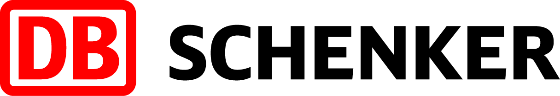 Unit F&G Furry ParkSantry, Dublin 9Ireland www.dbschenker.ie Dear Customer,We request that you complete a Direct Representation Authorisation and return to us as soon as possible.European legislation (UCC 952/2013 or “UCC”) governing Customs formalities dictates: for an agent to declare goods to Customs on your behalf, you must nominate them as a representative.In the appendices attached find further explanation re the different types of representation (Direct and Indirect), however – DB Schenker’s policy is to act as Direct Representative1 only to traders who are established2 in the EU.	  1please see Appendix 1, article 18 refers.  2 Article 5.31 refers.
The UCC requires us to prove to Customs that we have been nominated by you, as your direct representative (appendix 1, article 19 ‘Empowerment’ refers).  This is declared on your Customs declarations.  Customs require us to hold proof that we have been empowered by you to act as your direct representative, before making declarations on our behalf.  For us to act in this capacity we therefore request that you grant us that empowerment by taking the following action’s;Please copy and paste appendix 2 onto your company headed paper Complete the information regarding your shipment insurance (note; this has potential impact on the taxes payable).Complete you companies VAT/EORI number and have a director or company secretary sign and date the document.  Note; if you are not established or are unable to provide these details please advise your Schenker representative.Return the signed document to me or your Schenker Representative.Failure to provide this document to us prevents our ability to declare your goods to Customs and possible delays to the movement of your shipments.  If you have any questions on this process, please feel free to contact Schenker for further information.Yours Sincerely
Derek Murphy,
DB Schenker Ireland, Customs compliance dept.Direct Representation template
(to be printed on Customers headed paper) Please copy and paste from below the line ________________________________________________________________________________CUSTOMS CLEARANCE AUTHORISATIONI _________________________ (Name of person signing who must have authority to sign on behalf of the importer or exporter), being the authorised representative of; 
____________________________(Company )	_______________________ (Vat/EORI Reg No.)(Legal name & Economic Operators' Registration and Identification (EORI) number of importer or exporter).Hereby authoriseSchenker (Ireland) Limited (Vat Reg. IE8213397N) and (TAN 47555), to act on behalf of the company named above in the capacity of a Direct Representative in accordance with Article 18 and 19 of Regulation 952/2013 of the European Parliament and of the Council of 9th October 2013 (Union Customs Code) or sub agent appointed by them, to act as its authorized customs broker and where necessary to use our TAN for the payment of relevant duties and taxes.We hereby confirm that, in general, our products are not subject to EU Customs control (e.g. Dual Use, Ozone depleting substances, Cultural goods, Torture and oppression equipment etc).  We hereby undertake to notify Schenker (Ireland) Limited of any change in this status for any product in advance of its export from or import into the EU. Company insurance on import customs clearance: (please select as appropriate)□ We/I confirm that goods being imported are not covered by any additional company insurance□ We/I confirm that our company have our own insurance policy for goods, and where applicable the value uplift should be reported as _______ % of the invoice value (e.g. 0.03% of the Value)This Authorisation remains valid until revoked._______________________________________		______________________Signed 							Date_______________________________________Status (must be a Director or Company secretary) 